                             Prezydent Miasta Szczecin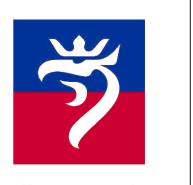 tel. + 4891 42 45 631fax.  +4891 42 45 432
wośr@um.szczecin.pl  -  www.szczecin.eu       Szczecin 2021-01-…..  					Rodzinny Ogród Działkowy „UNIKON” 					za pośrednictwem 					Pan Marek Stoeck					ul. Przyszłości 51/10, 70-893 SzczecinNasz znak: WOŚr-V.6530.8.2020UNP:66745/WOŚr/-XXVIII/20Dotyczy: Zatwierdzenia „Projektu robót geologicznych na wykonanie otworu rozpoznawczego przeznaczonego na ujęcie wody podziemnej na terenie ROD „Unikon” przy ul. Szosa Stargardzka (dz. nr 653 obręb 4196) w Szczecinie.W E Z W A N I ENa podstawie art. 50 ustawy z dnia 14 czerwca 1960r. Kodeks postępowania administracyjnego (Dz. U. z 2020 r., poz. 256 z późn. zm.)w z y w a mPana do wskazania praw jakie przysługują wnioskodawcy, tj. ROD „UNIKON” do nieruchomości , w granicy której roboty geologiczne mają być wykonywane, czyli do działki ewidencyjnej nr 653 obręb 4196 przy ul. Szosa Stargardzka w Szczecinie (np.: własność, użytkowanie wieczyste odpłatne lub nieodpłatne użyczenie), zgodnie z art. 80 ust. 2 ustawy z dnia 9 czerwca 2011 r. – Prawo geologiczne i górnicze (Dz. U. z 2020 poz. 1064 z późn. zm.).Z dostępu do Systemu Informacji Przestrzennej Miasta Szczecin wynika, ze nieruchomość stanowiąca dz. nr 653 obręb 4196 jest własnością Skarbu Państwa i w użytkowaniu wieczystym kilkudziesięciu osób. Wobec czego, wszyscy wieczyści użytkownicy powinni wystąpić z wnioskiem o zatwierdzenie projektu lub  wyznaczyć reprezentanta działającego w ich imieniu. Wyjaśnienia w powyższej sprawie, należy złożyć na piśmie, osobiście, lub przez pełnomocnika, w terminie trzydziestu dni od dnia otrzymania niniejszego wezwania.Nieusunięcie braków we wskazanym terminie, spowoduje umorzenie postępowania w sprawie.Osoba prowadząca sprawę:Halina BednarekGł. Specjalista WOŚrTel. 91 4245 631Otrzymują:1. Adresat2. .WOŚr   a/a		Nasz znak: WOŚr-V.6530.8.2020UNP:66745/WOŚr/-XXVIII/20OBWIESZCZENIE PREZYDENTA MIASTA SZCZECINz dnia       stycznia 2021 r.Na podstawie art. 49, 61 § 4 i art. 10 §1 ustawy z dnia 14 czerwca 1960r. Kodeks postępowania administracyjnego (Dz. U. z 2020 r., poz. 256) w związku 
z art. 80 ust. 3, art. 41 ust. 3 ustawy z dnia 9 czerwca 2011 r. – Prawo geologiczne i górnicze (Dz. U. z 2020 poz. 1064 z późn. zm.).z a w i a d a m i a    s i ęw s z y s t  k i e    s t r o n y   w   s p r a w i e,iż Prezydent Miasta Szczecin na wniosek Rodzinnego Ogrodu Działkowego „UNIKON”  prowadzi postępowania w sprawie wydania decyzji zatwierdzającej Projekt robót geologicznych na wykonanie otworu rozpoznawczego przeznaczonego na ujęcie wody podziemnej na terenie ROD „Unikon” przy ul. Szosa Stargardzka (dz. nr 653 obręb 4196) w Szczecinie.W związku z ogłoszeniem na obszarze Rzeczypospolitej Polskiej stanu epidemii, Prezydent Miasta Szczecin zarządzeniem nr 675/20 z dnia 29 grudnia 2020 r.
w sprawie ograniczenia wykonywania zadań przez Urząd Miasta Szczecin - pracownicy Urzędu realizują niezbędne kontakty z interesantami telefonicznie 
lub za pośrednictwem środków komunikacji elektronicznej w rozumieniu art. 2 pkt 5 ustawy z dnia 18 lipca 2002 r. o świadczeniu usług drogą elektroniczną (Dz. U. z 2019 r., poz. 123 z późn. zm.) oraz za pośrednictwem poczty e-mail. Natomiast w celu zapewnienia przez Urząd zadań niezbędnych pomocy obywatelom 
 miedzy innymi zakresie ochrony środowiska, w tym zadań dotyczących decyzji 
o środowiskowych uwarunkowaniach realizacji inwestycji wydawanej na podstawie ustawy z dnia 3 października 2008 r. o udostępnianiu informacji o środowisku i jego ochronie, udziale społeczeństwa w ochronie środowiska oraz o ocenach oddziaływania na środowisko (Dz. U. z 2020 r. poz. 283, z późn. zm.) – istnieje możliwość  bezpośredniej obsługi interesantów po wcześniejszym telefonicznym lub elektronicznym umówieniu wizyty z pracownikiem prowadzącym postępowanie. Jednocześnie zawiadamia się, iż Prezydent Miasta Szczecin przed rozstrzygnięciem 
w sprawie wezwał wnioskodawcę do złożenia wyjaśnień w kwestii wskazania praw jakie przysługują wnioskodawcy, tj. ROD „UNIKON” do nieruchomości , w granicy której roboty geologiczne mają być wykonywane, czyli do działki ewidencyjnej nr 653 obręb 4196 przy ul. Szosa Stargardzka w Szczecinie (np.: własność, użytkowanie wieczyste odpłatne lub nieodpłatne użyczenie), zgodnie z art. 80 ust. 2 ustawy z dnia 9 czerwca 2011 r. – Prawo geologiczne i górnicze (Dz. U. z 2020 poz. 1064 z późn. zm.).. Kontakt do pracownika zajmującego się sprawą: Halina Bednarek, tel.: 91 42 45 631,  e-mail: hbednar@um.szczecin.pl ,lub sekretariat: 91 42 45 838, e-mail: wosr@um.szczecin.pl . Zawiadomienie bądź doręczenie uważa się za dokonane po upływie czternastu dni od dnia publicznego ogłoszenia.Dzień publicznego ogłoszenia –  …..01.2021 r.                                                                                                    Szczecin 2021- 02-….Biuro Obsługi Interesantóww  miejscuNasz znak: WOŚr-V.6530.8.2020UNP:66745/WOŚr/-XXVIII/20Dotyczy: zawiadomienia stron postępowania. Wydział Ochrony Środowiska, zgodnie z art. 49 Kodeksu postępowania administracyjnego (Dz. U. z 2020 r., poz. 256) uprzejmie prosi o zamieszczenie  na tablicy ogłoszeń, na okres 14 dni od ……02.2021 r. do  ..…..03.2021 r. obwieszczenie, dotyczące wydania decyzji zatwierdzającej Projekt robót geologicznych na wykonanie otworu rozpoznawczego przeznaczonego na ujęcie wody podziemnej na terenie ROD „Unikon” przy ul. Szosa Stargardzka (dz. nr 653 obręb 4196) w Szczecinie..Załącznik:1. Obwieszczenie z dnia  ….02.2021 r.Prezydent Miasta SzczecinWOŚr-V.6530.8.2020.DJ	                                                                Szczecin, 2021.02……UNP: 66745/WOŚr/XXVIII/20D E C Y Z J ANa podstawie art. 79 ust. 1 i 2, art. 80 ust. 1, 6 i 8 oraz art. 156 ust. 2 pkt. 3 i art. 161 ust. 
2 ustawy z dnia 9 czerwca 2011 r. – Prawo geologiczne i górnicze (Dz.U. z 2020 r. poz. 1064   z późn. zm.), rozporządzenia Ministra Środowiska z dnia 20 grudnia 2011 r. w sprawie szczegółowych wymagań dotyczących projektów robót geologicznych w tym robót, których wykonywanie wymaga uzyskania koncesji (Dz. U. z 2011 r. Nr 288 poz. 1696 z pożn. zm.), oraz art. 104 ustawy z dnia 14 czerwca 1960 r. Kodeksu Postępowania Administracyjnego (Dz. U. z 2020 r. poz.256 z późn. zm.), po rozpatrzeniu wniosku Pana Rafała Smułki, prezesa Zarządu ROD UNIKON, działającego z upoważnienia Gminy Miasto Szczecin, będącej Inwestorem projektowanych prac geologicznychzatwierdzam„Projekt robót geologicznych na wykonanie otworu rozpoznawczego przeznaczonego na ujęcie wody podziemnej na terenie ROD „Unikon” przy ul. Szosa Stargardzka (dz. Nr 653 z obrębu 4196) w Szczecinie”– opracowany w grudniu 2020 r. przez Firmę NORD GEO Artur Bącik z siedzibą w Dobrej – mgr Artur Bącik – Uprawnienia Geologiczne V-1722.Podstawowe założenia projektu:wiercenie otworu rozpoznawczego w jednej kolumnie rur wiertniczych  Ø 245 mm
 do głębokości 25,0 m,filtrowanie otworu i zabudowa filtra o następującej konstrukcji:- rura podfiltrowa  - rura PCV - K  Ø 125 mm o  długości 3,0 m, zakończona denkiem, posadowiona na poduszce żwirowej (25,0 – 22,0 m)- część robocza filtra filtr siatkowy z tworzywa PCV-U typ K Ø 125 mm o długości 
6,0 m,- rura nadfiltrowa – rura PCV Ø 125 mm o długości 16,0 m, wyprowadzona do powierzchni terenu, - wokół filtra wykonać należy osypkę żwirową dostosowaną do granulacji wodonośca, wykonanie  pompowania oczyszczającego studni,wykonanie pompowania pomiarowego studni na trzech poziomach dynamicznych,wykonanie badań laboratoryjnych prób gruntów i wody zgodnie z opisem zawartym 
w pkt. IV.6.i IV.9.,wykonanie prac geodezyjnych zgodnie z opisem zawartym w pkt. IV.8.,1. Opracowanie dokumentacji hydrogeologicznej sporządzonej stosownie do obowiązującego Rozporządzenia Ministra Środowiska z dnia 18 listopada 2016 r. (Dz. U. z 2016 r. poz. 2033) w sprawie dokumentacji hydrogeologicznej i dokumentacji geologiczno-inżynierskiej i przedłożenia jej właściwemu organowi administracji  geologicznej.3.    Stosownie do art. 81 ustawy z dnia 9 czerwca 2011 r. Prawo geologiczne i górnicze (Dz. U. z 2020 r. poz. 1064 z późn. zm.) zobowiązuję do zgłoszenia zamiaru rozpoczęcia robót geologicznych 4.   Zobowiązuję nadzór geologiczny, w porozumieniu z Inwestorem, do korekty toku 
i zakresu prac w zależności od uzyskiwanych i na bieżąco interpretowanych wyników prac geologicznych. 5. Decyzja traci ważność, jeśli w terminie do dnia 31 grudnia 2023 r. nie zostanie rozpoczęta realizacja robót geologicznych.Decyzja uprawnia do wykonywania robót geologicznych objętych projektem.Zgodnie z art. 107 § 4 Kpa odstąpiono od uzasadnienia decyzji, ponieważ uwzględnia ona 
w całości wniosek strony.PouczenieOd niniejszej decyzji służy odwołanie do Samorządowego Kolegium Odwoławczego pl. Batorego 4, 70-207 w Szczecinie, za pośrednictwem Prezydenta Miasta Szczecin w terminie 14 dni od dnia doręczenia decyzji. W trakcie biegu terminu do wniesienia odwołania strona może zrzec się prawa do wniesienia odwołania wobec organu administracji publicznej, który wydawał decyzję. Z dniem doręczenia organowi administracji publicznej oświadczenia o zrzeczeniu się prawa do wniesienia odwołania przez ostatnią ze stron postępowania, decyzja staje się ostateczna i prawomocna, co oznacza, iż decyzja podlega natychmiastowemu wykonaniu i brak jest możliwości zaskarżenia decyzji do Wojewódzkiego Sądu Administracyjnego. Nie jest możliwe skuteczne cofnięcie oświadczenia o zrzeczeniu się prawa do wniesienia odwołania.Przed upływem terminu do wniesienia odwołania decyzja nie ulega wykonaniu,
 a wniesienie odwołania w terminie wstrzymuje wykonanie decyzji. Otrzymują:1.  Pan Marek Stoeck     ul. Przyszłości 51/10     70-893 Szczecin		+ 1 egz. projektu+ 1 egz. decyzji  2.   a/a			+ 1 egz. decyzji+ 1 egz. projektuDo wiadomości:1. Skrzynka ePUAP/M_Srodowiska/Skrytka ESP     Ministerstwo Środowiska     Departament Geologii i Koncesji Geologicznych     ul. Wawelska 52/54     00-922 Warszawa 	 + 1 egz. decyzji2.  Marszałek Województwa     Zachodniopomorskiego     Wydział Ochrony Środowiska     ul. Korsarzy 34     70-540 Szczecin			+ 1 egz. decyzji3.  Okręgowy Urząd Górniczy w Poznaniu     ul Małachowskiego 10     61-129 Poznań			+ 1 egz. decyzjiNasz znak: WOŚr-V.6530.8.2020UNP:66745/WOŚr/-XXVIII/20OBWIESZCZENIE PREZYDENTA MIASTA SZCZECINz dnia       stycznia 2021 r.Na podstawie art. 49, 61 § 4 i art. 10 §1 ustawy z dnia 14 czerwca 1960r. Kodeks postępowania administracyjnego (Dz. U. z 2020 r., poz. 256) w związku 
z art. 80 ust. 3, art. 41 ust. 3 ustawy z dnia 9 czerwca 2011 r. – Prawo geologiczne i górnicze (Dz. U. z 2020 poz. 1064 z późn. zm.).z a w i a d a m i a    s i ęw s z y s t  k i e    s t r o n y   w   s p r a w i e,iż Prezydent Miasta Szczecin na wniosek Rodzinnego Ogrodu Działkowego „UNIKON”  prowadzi postępowania w sprawie wydania decyzji zatwierdzającej Projekt robót geologicznych na wykonanie otworu rozpoznawczego przeznaczonego na ujęcie wody podziemnej na terenie ROD „Unikon” przy ul. Szosa Stargardzka (dz. nr 653 obręb 4196) w Szczecinie.W związku z ogłoszeniem na obszarze Rzeczypospolitej Polskiej stanu epidemii, Prezydent Miasta Szczecin zarządzeniem nr 675/20 z dnia 29 grudnia 2020 r.
w sprawie ograniczenia wykonywania zadań przez Urząd Miasta Szczecin - pracownicy Urzędu realizują niezbędne kontakty z interesantami telefonicznie 
lub za pośrednictwem środków komunikacji elektronicznej w rozumieniu art. 2 pkt 5 ustawy z dnia 18 lipca 2002 r. o świadczeniu usług drogą elektroniczną (Dz. U. z 2019 r., poz. 123 z późn. zm.) oraz za pośrednictwem poczty e-mail. Natomiast w celu zapewnienia przez Urząd zadań niezbędnych pomocy obywatelom 
 miedzy innymi zakresie ochrony środowiska, w tym zadań dotyczących decyzji 
o środowiskowych uwarunkowaniach realizacji inwestycji wydawanej na podstawie ustawy z dnia 3 października 2008 r. o udostępnianiu informacji o środowisku i jego ochronie, udziale społeczeństwa w ochronie środowiska oraz o ocenach oddziaływania na środowisko (Dz. U. z 2020 r. poz. 283, z późn. zm.) – istnieje możliwość  bezpośredniej obsługi interesantów po wcześniejszym telefonicznym lub elektronicznym umówieniu wizyty z pracownikiem prowadzącym postępowanie. Jednocześnie zawiadamia się, iż Prezydent Miasta Szczecin przed rozstrzygnięciem 
w sprawie wezwał wnioskodawcę do złożenia wyjaśnień w kwestii wskazania praw jakie przysługują wnioskodawcy, tj. ROD „UNIKON” do nieruchomości , w granicy której roboty geologiczne mają być wykonywane, czyli do działki ewidencyjnej nr 653 obręb 4196 przy ul. Szosa Stargardzka w Szczecinie (np.: własność, użytkowanie wieczyste odpłatne lub nieodpłatne użyczenie), zgodnie z art. 80 ust. 2 ustawy z dnia 9 czerwca 2011 r. – Prawo geologiczne i górnicze (Dz. U. z 2020 poz. 1064 z późn. zm.).. Kontakt do pracownika zajmującego się sprawą: Halina Bednarek, tel.: 91 42 45 631,  e-mail: hbednar@um.szczecin.pl ,lub sekretariat: 91 42 45 838, e-mail: wosr@um.szczecin.pl . Zawiadomienie bądź doręczenie uważa się za dokonane po upływie czternastu dni od dnia publicznego ogłoszenia.Dzień publicznego ogłoszenia –  …..01.2021 r.znak:WOŚr-V.6530.8.2020UNP:66745/WOŚr/-XXVIII/20OBWIESZCZENIE PREZYDENTA MIASTA SZCZECINz dnia 18 lutego 2021r.Na podstawie art. 49, 61 § 4 i art. 10 §1 ustawy z dnia 14 czerwca 1960r. Kodeks postępowania administracyjnego (Dz. U. z 2020 r., poz. 256) w związku 
z art. 80 ust. 3, art. 41 ust. 3 ustawy z dnia 9 czerwca 2011 r. – Prawo geologiczne i górnicze (Dz. U. z 2020 poz. 1064 z późn. zm.).zawiadamia  sięwszystkie strony w sprawie,że organ zakończył prowadzone postępowanie administracyjne wszczęte na wniosek Rodzinnego Ogrodu Działkowego „UNIKON”  w sprawie wydania decyzji zatwierdzającej Projekt robót geologicznych na wykonanie otworu rozpoznawczego przeznaczonego na ujęcie wody podziemnej na terenie ROD „Unikon” przy ul. Szosa Stargardzka (dz. nr 653 obręb 4196) w Szczecinie - decyzją z dnia 18.02.2020r. znak: WOŚr-V.6530.8.2020DJ.W związku z tym informuje się, iż:przedmiotowa decyzja jest do wglądu w Urzędzie Miasta Szczecin, pl. Armii Krajowej 1, Wydział Ochrony Środowiska; od decyzji służy Stronie odwołanie do Samorządowego Kolegium Odwoławczego w Szczecinie, Plac Batorego 4 w Szczecinie, za pośrednictwem Prezydenta Miasta Szczecin, wniesione w terminie 14 dni od dnia doręczenia decyzji;w trakcie biegu terminu do wniesienia odwołania strona może zrzec się prawa do wniesienia odwołania wobec organu administracji publicznej, który wydał decyzję. Z dniem doręczenia organowi administracji publicznej oświadczenia o zrzeczeniu się prawa do wniesienia odwołania przez ostatnią ze stron postępowania, decyzja staje się ostateczna i prawomocna, co oznacza, iż decyzja podlega natychmiastowemu wykonaniu i brak jest możliwości zaskarżenia decyzji do Wojewódzkiego Sądu Administracyjnego. Nie jest możliwe skuteczne cofnięcie oświadczenia o zrzeczeniu się prawa do wniesienia odwołania.Zawiadomienie bądź doręczenie uważa się za dokonane po upływie czternastu dni od dnia publicznego ogłoszenia, tj. od     .02.2020 r.W związku z ogłoszeniem na obszarze Rzeczypospolitej Polskiej stanu epidemii, Prezydent Miasta Szczecin zarządzeniem nr 77/21 z dnia 12 lutego 2021 r. w sprawie ograniczenia wykonywania zadań przez Urząd Miasta Szczecin - pracownicy Urzędu realizują niezbędne kontakty z interesantami telefonicznie lub za pośrednictwem środków komunikacji elektronicznej w rozumieniu art. 2 pkt 5 ustawy z dnia 18 lipca 2002 r. o świadczeniu usług drogą elektroniczną (Dz. U. z 2019 r., poz. 123 z późn. zm.) oraz za pośrednictwem poczty e-mail. Natomiast w celu zapewnienia przez Urząd zadań niezbędnych pomocy obywatelom w między innymi zakresie ochrony środowiska, w tym zadań dotyczących decyzji o środowiskowych uwarunkowaniach realizacji inwestycji wydawanej na podstawie ustawy z dnia 3 października 2008 r. o udostępnianiu informacji o środowisku i jego ochronie, udziale społeczeństwa w ochronie środowiska oraz o ocenach oddziaływania na środowisko (Dz. U. z 2020 r. poz. 283, z późn. zm.) – istnieje możliwość bezpośredniej obsługi interesantów po wcześniejszym telefonicznym lub elektronicznym umówieniu wizyty 
z pracownikiem prowadzącym postępowanie. Mając na uwadze powyższe, zgodnie z art. 14 § 2 Kodeks postępowania administracyjnego (Dz. U. z 2020 r., poz. 256 z późn. zm.), zawiadamiam, że z decyzją, strony mogą również zapoznać się telefonicznie, za pośrednictwem środków komunikacji elektronicznej w rozumieniu art. 2 pkt 5 ustawy z dnia 18 lipca 2002 r. o świadczeniu usług drogą elektroniczną (Dz. U. z 2019 r. poz. 123 z późn. zm.) lub za pośrednictwem poczty e-mail. Zgodnie z ww. artykułem, treść takiego zapoznania się z decyzją, powinna być utrwalona w aktach w formie adnotacji podpisanej przez stronę. W związku z powyższym, jedynie w przypadku skorzystania z wyżej opisanej formy zapoznania się z decyzją, należy przedłożyć taką, podpisaną przez siebie adnotację.  Adnotację tę można wysłać pocztą, złożyć za pośrednictwem platformy EPUAP lub wrzucić bezpośrednio do specjalnie przygotowanych urn znajdujących się na pl. Armii Krajowej 1 i przy ul. Rydla 39-40 w Szczecinie. Kontakt do pracownika zajmującego się sprawą: Halina Bednarek, tel. 091 42 45 631, e-mail: hbednar@um.szczecin.pl